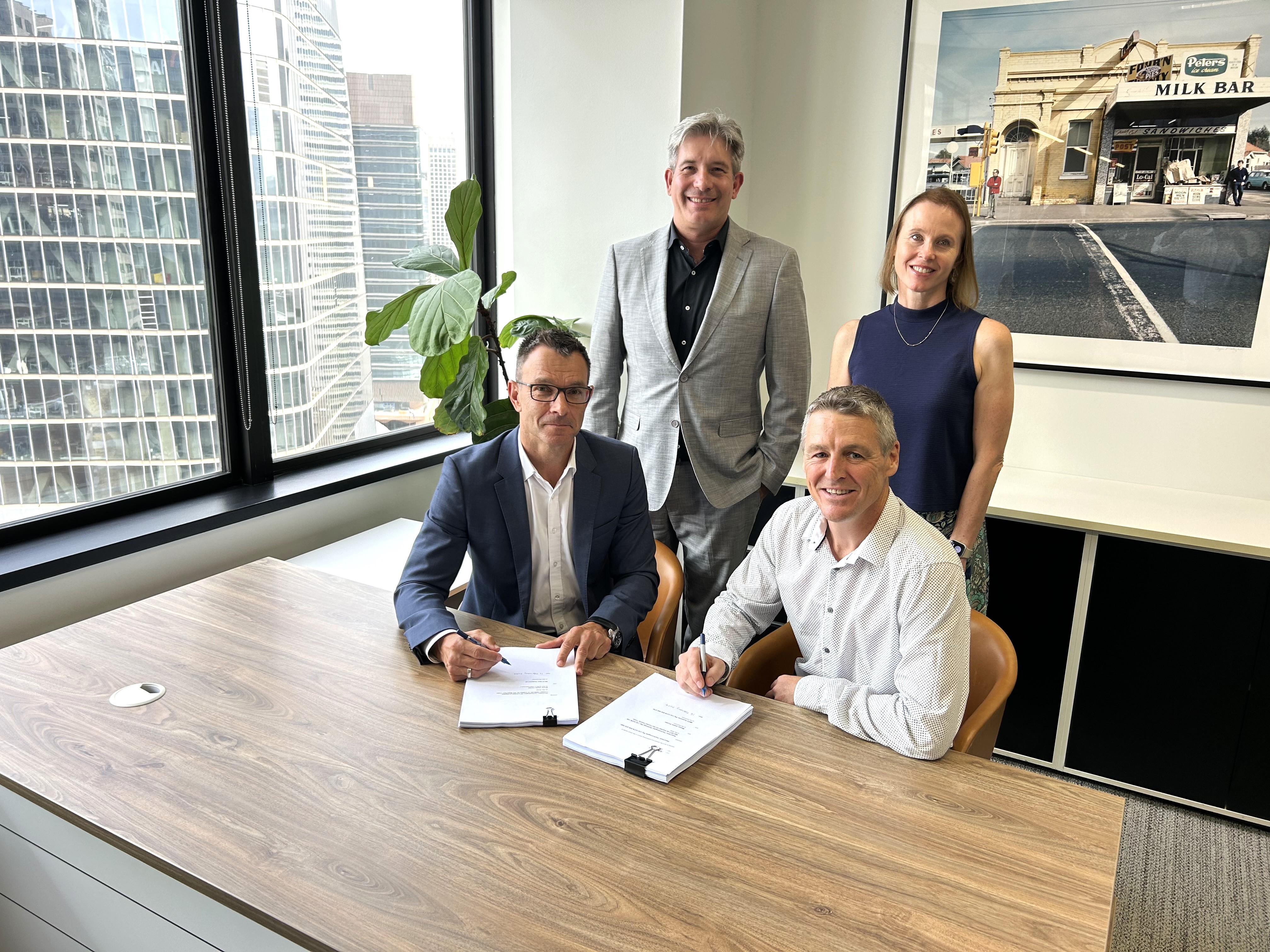 In picture, from left to right- Martin Stoemmer, IMCD APAC Business Group Director of Lubricants & Energy (seated)- Ryan Harrison, Managing Director of IMCD Australia and New Zealand (standing)- Bruce Forder, Managing Director of ResChem Technologies (seated)- Jennifer Forder, Finance Manager of ResChem Technologies (standing)